江苏省烟草公司南通市公司启东分公司全彩色显示屏系统采购及安装（第二次）公开招标文件（资格后审）采 购 单 位：江苏省烟草公司南通市公司      代 理 机 构：江苏本源工程项目管理有限公司日       期：二〇一九年十月九日第一章  投标供应商须知一、说明1、本招标文件仅适用于江苏本源工程项目管理有限公司组织的公开招标活动。2、公开招标活动及因本次招标产生的合同受中国法律制约和保护。3、招标文件的解释权属于江苏本源工程项目管理有限公司。4、投标人获取招标文件后，应仔细检查招标文件的所有内容，如有残缺或在其自行踏勘现场后有疑问的须在2019年10月13日17时前通过电子邮件形式(不具单位名称)发送至指定邮箱（jsby586@163.com）。否则，由此引起的损失由投标人自己承担。投标人同时应认真审阅招标文件中所有的事项、格式、条款和规范要求等，若投标人投标时没有按招标文件要求提交全部资料，或投标文件没有对招标文件做出实质性响应，其风险由投标人自行承担，且根据有关条款规定，该投标文件可能被拒绝。5、投标供应商应认真审阅招标文件中所有的事项、格式、条款和规范要求等，如果供应商没有按照招标文件要求提交响应文件，或者响应文件没有对招标文件做出实质性响应，将按无效投标处理。6、招标文件项目需求提供的可能涉及到的工艺、材料、设备、商标、样本、技术规范、参数规格、品牌等，仅作为说明并没有限制性，投标供应商在投标中可以选用替代标准，但这些替代标准要优于或相当于项目需求技术规格中要求的标准，以满足采购人的需要。二、招标文件的补充说明、澄清、修改、答疑1、代理机构有权对发出的招标文件进行必要的补充说明、澄清或修改。2、招标文件的澄清、修改、补充等内容均以书面明确的形式发布，且以在中国招标与采购网（http://www.zbytb.com/）”、“中国采购与招标网（https://www.chinabidding.com.cn）发布的信息为准。3、代理机构对招标文件的补充说明、澄清或修改，将构成招标文件的一部分，对投标供应商具有约束力。4、补充说明、澄清或修改的内容可能影响到响应文件编制的，代理机构将在提交首次响应文件截止之日7日前，发布补充说明、澄清或修改公告，不足7日的，应当顺延提交首次响应文件截止之日。5、除非代理机构以书面的形式对招标文件作出澄清、修改及补充，投标供应商对涉及招标文件的任何推论、理解和结论所造成的结果，均由投标供应商自负。6、采购人视情组织答疑会。如有产生答疑且对招标文件内容有修改，代理机构将按照本须知有关规定，以补充通知（公告）的方式发出。三、投标项目涉及到的现场勘察1、根据自身需要，投标供应商可在投标文件递交之日前对有关现场和周围环境进行勘察，以获取编制投标文件和签署合同所需的信息。勘察现场所发生的费用由投标供应商自己承担。2、采购人向投标供应商提供的有关现场的资料和数据，是采购人现有的并认为能使投标供应商可利用的资料。采购人对投标供应商由此而做出的推论、理解和结论概不负责。3、经采购人允许，投标供应商可为勘察目的进入采购人的项目现场，但投标供应商不得因此使采购人承担有关的责任和蒙受损失。投标供应商应承担勘察现场的责任和风险。4、投标供应商应认真踏勘现场。在现场勘察时，熟悉供货及安装现场、现场周围交通道路等情况，以获得一切可能影响其投标的直接资料。投标供应商中标后，不得以不完全了解现场情况为理由而向采购人提出任何索赔的要求，对此采购人不承担任何责任并将不作任何答复与考虑。5、现场勘查地址：南通市烟草公司启东分公司联系人：顾韵奇、陈欢欢，联系方式：0513-83353433；四、投标文件的组成及装订1、投标文件由：资格审查文件、技术标、商务标共三部分组成（以下由文件序号代称）。2、投标供应商按招标文件要求编写投标文件，并牢固装订成册。投标文件均需采用A4纸（图纸等除外），不允许使用活页夹、拉杆夹、文件夹、塑料方便式书脊（插入式或穿孔式）装订。投标文件不得行间插字、涂改、增删，如修改错漏处，须经投标文件签署人签字并加盖公章。3、投标文件的 “资格审查文件”、“技术标”、“商务标”各自装订成册。特别提示：“商务标”必须单独装订和封装，不得出现在“资格审查文件”和“技术标”之中。五、投标文件的份数、签署1、投标供应商应准备叁 份完整的投标文件，其中正本壹份，副本 贰份，并标明“正本”或“副本”字样，若有差异，概以“正本”为准。2、投标文件分三册密封。第一册为“资格审查文件”，第二册为“技术标”，第三册为“商务标”，投标文件的第一册、第二册、第三册应分别密封，并在封袋上标明“资格审查文件”、“技术标”、“商务标”。3、投标供应商可将投标文件正副本统一密封或分别密封，如正本和副本分别密封的，应在封袋上标明正、副本字样。4、投标文件正本须按招标文件要求由法定代表人或被授权人签字或盖章并加盖投标供应商印章。副本可复印，但须加盖投标供应商印章。六、投标响应文件的密封及标记密封后应标明响应文件项目名称、供应商名称、边缝处加盖投标供应商骑缝章或骑缝签字。七、投标报价1、本项目不接受任何有选择的报价。2、投标报价均以人民币为报价的币种。3、报价表必须加盖投标供应商公章且必须经法定代表人或被授权人签字或盖章。报价表中的大写金额与小写金额、总价金额与按单价汇总金额，若有差异，将按下列条款执行：（1）投标文件中开标一览表（报价表）内容与投标文件中相应内容不一致的，以开标一览表（报价表）为准；（2）大写金额和小写金额不一致的，以大写金额为准；（3）单价金额小数点或者百分比有明显错位的，以开标一览表的总价为准，并修改单价；（4）总价金额与按单价汇总金额不一致的，以单价金额计算结果为准。（5）同时出现两种以上不一致的，按照前款规定的顺序修正。修正后的报价投标人确认后产生约束力，投标人不确认的，其投标无效。4、投标总报价（以人民币计价）应包含所有产品材料费、加工制作费、安装调试、运输到指定地点的装运费用（含装卸力资）、相关安装辅助材料费、前期装置拆除费、成品保护费、检测验收费、技术支持与培训、税费、售后服务与维保及相关劳务支出等工作所发生的全部费用以及企业利润、税金和政策性文件规定及合同包含的所有风险、责任等各项应有费用。即招标标的物交付使用前的所有费用以及免保期内的服务费用等包含响应招标文件采购要求的所有费用。5、一次报定的投标报价为中标价，同时，中标供应商的中标价在合同实施期间不因市场变化因素而变动。6、投标供应商应详细阅读招标文件的全部内容，根据采购项目需求，准确制定相关工作方案等，必须对本采购项目全部进行报价，如有漏项，视同对本项目的优惠。不按招标文件的要求提供响应文件，导致报价无效，按无效标处理。八、投标费用招标文件每套售价300元，在领取招标文件的同时提交给招标代理机构。无论招标过程和结果如何，参加投标的投标供应商自行承担与本次项目招标有关的全部费用。九、投标保证金1、未按本招标文件要求提交投标保证金的投标供应商，采购人有权拒绝其投标文件。2、未中标的投标供应商的投标保证金，当场退还；中标的投标供应商（以下称为中标供应商）的投标保证金将在采购人与中标供应商签订的合同生效后 5日内 ，予以退还（无息）。3、发生下列情况之一，投标保证金将不予退还：（1）投标供应商在提交响应文件截止时间后撤回响应文件的； （2）投标供应商与采购人、其他投标供应商或者代理机构恶意串通的；（3）除因不可抗力或招标文件认可的情形以外，中标供应商不按规定缴纳履约保证金或不与采购人签订合同的；（4）投标供应商在投标过程中有违反有关法律法规的行为；（5）招标文件规定的其他情形。十、投标文件递交时间及地址投标供应商必须在规定的时间将投标文件送达指定地点，采购人拒绝接收在截止时间后递交的投标文件。十一、履约保证金1、本项目中标后的履约保证金为合同总价的10%。2、中标供应商的投标保证金直接转为履约保证金。中标供应商凭中标通知书3日内与采购人签订合同。超期或未有协商，则视为自动放弃中标资格。3、中标供应商在按要求保质保量的完成该项目合同并通过验收后，采购人凭中标供应商提交的申请，一次性无息退还该合同项目的履约保证金。4、由于中标供应商原因，在签订合同后出现不按合同履行的情况，采购人有权将履约保证金作为违约金，全额不予退还，同时采购人亦有权终止合同，中标供应商还须承担相应的法律赔偿责任。十二、未尽事宜按《中华人民共和国招标投标法》及其他有关的法律法规的规定执行。第二章  项目需求一、项目概况南通市烟草公司启东分公司需采购P2室内全彩屏，供货地点：南通市烟草公司启东分公司，联系人：陈春晓      电话：0513-83353433；启东分公司全彩色显示屏系统需求    本项目包含相关设备及设备运输、安装、调试、培训，前期装置拆除等。具体如下：本项目采用全彩色显示屏系统，实时显示各种动态图象和视频信息，如文字、图表、图片、动画、VCD、DVD、电视转播、现场摄像等内容，系统提供编辑记事牌信息等工具。模组技术参数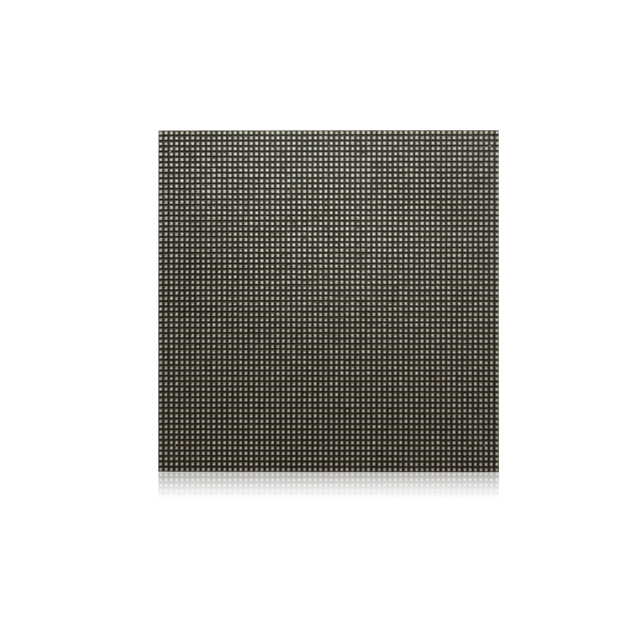 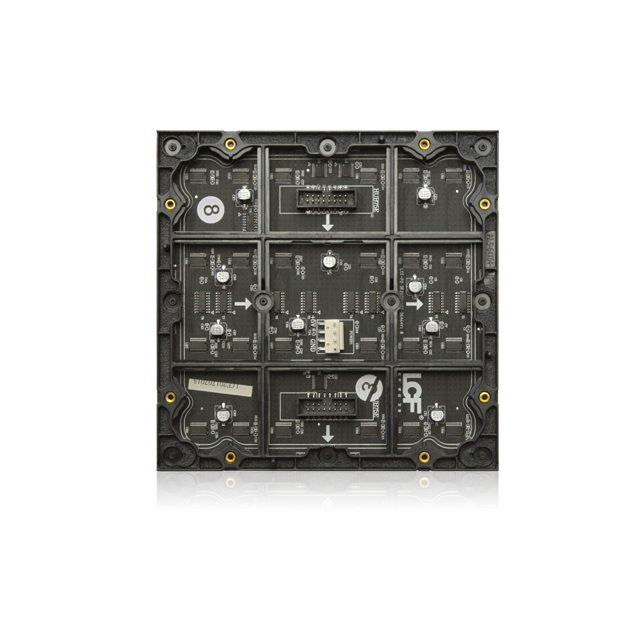 显示屏尺寸：长5.376m*高2.304m显示屏加边框整体尺寸：长  5.8 m*高3.5m   投标人不能简单照搬照抄采购人项目需求说明中的技术要求，必须作实事求是的响应：（1）照搬照抄项目需求说明中的技术要求，一旦成交中标，在与采购人签订合同和履约环节中不得提出异议，一切后果和损失由中标人承担。（2）投标人提供的货物和服务与采购人提出的项目需求说明中的技术要求不同，必须在逐一逐条响应的《技术条款响应正负偏离表》上明示偏离的部分。（3）项目中的“建议品牌”只是为保证本建设项目质量而建议所采购产品（设备）的档次。投标人可以投“建议品牌”也可以投非“建议品牌”的产品，但所投非“建议品牌”产品的档次须等于或高于建议品牌档次，且技术参数须优于建议品牌的设备参数。投标人提供非“建议品牌”产品参加投标响应的，必须按以下要求，针对每个主要产品，提供完整齐全的证明文件（缺一不可），否则视其为重大漏项，作无效投标文件处理：①由相关权威机构出具的符合本项目竞标要求产品的检测报告复印件并加盖产品制造商红章；②所投品牌产品制造商出具的该产品技术白皮书复印件并加盖产品制造商红章；③所投品牌制造商的生产许可证复印件并加盖产品制造商红章；④地级市及以上质量技术监督部门（如南通市质量技术监督局）出具的所投品牌产品不低于本招标文件项目需求的“建议品牌产品”的技术标准证明文件复印件并加盖产品制造商红章。上述“①、②、③、④”项的资料证明文件，须放置密封在投标文件内携带至开标现场，以便开标评审时核查。如中标，上述各项的原件须同时交由采购人查验。项目需求清单中未列具体“建议品牌”名称的设备不做以上要求。二、项目说明1、项目清单含设备与材料运输、安装、调试及相关施工集成所有必需辅材，如清单中未列出，而属于项目所必须的，请自行增加，如有遗漏，视作赠送；项目要求中标单位对所有采购设备进行安装调试及原有系统设备的拆除，在清单中未曾反映的工程量，请自行考虑在报价内，中标后不再作任何更改及费用的增加，但必须保证系统的正常高效运行，达到全覆盖及保存时效的条件，由此产生的额外费用视作赠送。2、本项目要求在设计和施工中采用成熟、先进、可靠、安全的技术，同时考虑到功能需求的变化和应用技术的快速发展，要求整个系统具有可提升性和可扩展性，以此确保本项目技术先进、实用可靠、经济合理。三、交货期双方签订合同后，30日历天内完成产品的供货、安装及调试。四、验收要求（一）投标供应商须提供产品设备的验收方案，该方案须符合国家相关行业标准和验收标准。（二）货物到达采购人指定现场前，应提前3天通知采购人做好准备，由采购人会同有关单位和人员根据中标供应商提供的货物设备清单，进行现场验收；（三）中标供应商在完成项目后，若经采购人验收不合格，中标供应商承担所有责任。五、售后服务（一）此次采购的产品质保期不低于三年。从通过项目验收之日起计。（二）交付、验收合格使用后，按合同提供质保期内的免费保修服务。（三）产品出现故障损坏时，中标供应商接到采购人的报修通知后12小时内响应，48小时内进行维修，每次维修须派专业维修人员到现场。并提供终身维修服务，保证零配件供应，质保期后的维修费用按照材料成本收取。（四）如现场不能维修解决的故障问题，须提供故障不能排除时的解决方案。（五）保修期满后，中标供应商须承诺提供终身维修服务，保证零配件供应，维修费用按照材料成本收取。（六）免费保修期满后，采购人亦有权自行选择维保单位。第三章  评审方法和程序一、采购人委托代理机构组织开标1、成立评标小组，由采购人代表和有关专家依法组成。2、投标供应商的法定代表人或被授权人须持身份证准时参加开标会。二、评标小组1、评标小组负责具体的评标事务，并独立履行以下职责：① 审查投标文件是否符合招标文件的要求，并做出评价；② 可以要求投标供应商对投标文件有关事项做出解释或澄清；③ 推荐中标候选人或按次序排列的中标候选人名单；2、评标小组成员应当履行下列义务：① 遵纪守法，客观、公正、廉洁地履行职责；② 按照招标文件规定的评标办法和评标标准进行评标，对评审意见承担个人责任；③ 对评标过程和结果，以及投标供应商的商业秘密保密；④ 配合相关部门的投诉处理工作；⑤ 配合采购人答复投标供应商提出的质疑。3、公开招标开标后，直到公示项目中标结果发出中标通知书并授予中标供应商合同为止，凡属于评审、澄清、评价和比较投标的所有资料及有关授予合同等的相关信息，都不应向投标供应商或与评标无关的其他人泄露。4、在投标文件的评审、澄清、评价和比较以及授予合同的过程中，投标供应商对采购人和评标小组成员有施加影响的任何行为，都将取消其中标资格。三、评审原则1、本项目采用综合评分法，即指在最大限度地满足招标文件实质性要求的前提下，按照本招标文件中规定的评标办法和评分标准及其他各项因素进行综合评审后，以评标综合得分最高的投标供应商作为中标候选人的评标方法。2、由评标小组对资格审查合格的投标供应商所提供的技术标文件进行评选。3、评标小组严格按照招标文件的规定要求、条件、评分标准，对投标供应商所提供的完整计划标的物的科学性、可行性、产品质量、服务质量的保证及承诺等实质性响应内容进行比较评价。4、评标小组对投标文件的判定，只依据投标内容本身，不依靠开标后的任何外来证明。四、评审方法1、评标程序：资格符合性评审——技术标评审——商务标评审——确定中标候选人。本次资格审查采用资格后审，各投标供应商资格审查通过后方能进入技术标的开标。先开技术标，技术标打分结束后再开商务标。2、评标小组将仅对按本招标文件载明的方法与规定，为实质上响应招标文件要求的投标文件评审并进行评价和比较。3、本次项目的技术标和商务标评审总分值为100分。两部分评审因素比重如下：技术标分值占总分值的比重为60%（权重） （计算结果均四舍五入保留两位小数）；商务标分值占总分值的比重为 40%（权重）（计算结果均四舍五入保留两位小数）；4、评标小组严格按照招标文件的要求、条件、评分标准，对投标供应商所提供货物或服务的先进性、可靠性、售后服务承诺、质量保证承诺等实质性响应内容进行比较。5、评标小组构成共5人，评标专家4人，业主评委1人；评标小组各成员独立对每个进入打分程序的有效投标供应商的投标文件的技术部分以打分的形式进行评审和评价。技术标分值取所有评委技术标打分的算术平均值（计算结果均四舍五入保留两位小数）。6、技术标评审结束后，开启投标供应商的商务标，投标供应商的商务标得分直接计算取得，与技术标得分相加为投标供应商的综合得分（计算结果均四舍五入保留两位小数）。7、综合得分最高者推荐为预中标人并出具评审报告。五、评审评分项 技术标评分：（60分）特别提醒：技术响应评分中所涉及相关资料等证明材料均须提供原件复印件并将原件带至开标现场备查（如生产制造商投标则提供原件；如代理商投标须提供代理商的材料原件，同时须提供生产制造商原件或制造商原件的复印件并加盖制造商公章），未携带原件或因携带原件不全所引起的后果由投标供应商自行承担。（二）商务标评分：（40分）只有通过资格审查及技术标评审，且商务标满足本项目招标文件要求后方可参加后续商务标的评标。1、设定招标控制价：贰拾万元整（￥200000元）2、确定有效报价：投标报价小于招标控制价的为有效报价（投标报价大于或等于招标控制价的作废标处理）。3、无效报价、被宣布为废标的投标报价均不参与评标基准价的计算。4、确定评标基准价：以有效投标文件的评标价算术平均值为A（若有效投标文件小于或等于5家时，所有有效报价取算术平均值为 A；若有效投标文件大于5家时，去掉其中的一个最高价和一个最低价后取算术平均值为 A）。
    评标基准价=A×K，K值在开标时由招标人随机抽取确定，K值的取值范围为0.95、0.96、0.97。评标结束后，除确认存在计算错误外，评标基准价不因招投标当事人质疑、投诉、复议以及其它任何情形而改变。5、计算投标报价得分（1）各投标人的有效投标报价与评标基准价相等的得40分；（2）各投标人的有效投标报价与评标基准价相比较，每上浮1%扣1分，每下浮1%扣0.6分，不足1%的，采用直线插入法，得分采用四舍五入法保留小数点后两位。特别提醒：一、若本工程投标人不足三家或经评审后有效投标人不足三家时，经业主同意后，开标继续进行。二、若参与投标人只有两家时或资格审查合格的投标人有两家时，经业主同意后，直接转为竞谈；若参与投标人只有一家时或资格审查合格的投标人只有一家时，经业主同意后，直接转为单一来源采购。具体评标程序：只有通过资格审查的投标人且必须响应招标文件技术参数，方可参加价格谈判。1、第一次报价（1）投标文件的报价为第一次报价。（2）投标文件的报价低于招标控制价的为有效报价；否则，作废标处理。（3）谈判小组根据招标文件的要求对投标文件进行全面评审，实质性响应招标文件的方可参加第二次报价。2、第二次报价合格的投标人参加第二次报价，与谈判小组进行第二次报价，即最终报价。最终的报价不得超过第一次报价，否则作废标处理。（三）评标争议评标时评委对评标的细则若有争议，由评标小组评委集体讨论确定。（四）落标原因评标小组不对落标的投标供应商做落标原因的解释。六、评审程序  1、评标小组依据招标文件的规定和要求，对投标供应商提供的资格证明材料是否齐全、是否满足招标文件的要求进行审查，合格的进入下面阶段评标。2、评标小组对符合资格条件的投标供应商的投标响应文件进行审查。重点审查投标响应文件的有效性、完整性和实质性响应程度等。3、评标小组如遇投标响应文件中含义不明确、同类问题表述不一致或者有明显文字和计算错误的内容，可向投标供应商质询。投标供应商的澄清、说明或者补正应当采用书面形式，由其授权的代表签字。但不得超出招标文件的范围或者改变其实质性内容。4、投标中的任何一方不得透露与评标有关的其他投标供应商技术资料、报价和其他信息。招标文件有实质性变动的，评标小组应以书面形式通知所有投标供应商。5、评标小组按招标文件规定的评标方法和标准，对资格性检查和符合性检查合格的投标供应商的投标响应文件进行技术评估，综合比较与评价确定其技术标得分。6、评标小组依据投标供应商的商务标得分，结合技术标得分，确定中标候选人，并将结果通知所有投标供应商。7、确定中标候选人的特殊情况处理：（1）若总分相同，则按商务标得分高者优先中标。（2）若总分且商务标得分相同，则采取现场抽签的方式确定（投标供应商的抽签顺序分别为各投标供应商递交投标文件签到顺序号）。七、出现下列情形之一的，作无效投标处理1、未根据招标文件要求提供样品或提供样品不全的；2、投标响应文件未按规定要求装订、密封、签署、盖章的；3、投标响应文件资格审查文件、技术标部分出现报价的内容；4、不具备招标文件规定的资格要求的；5、不符合法律、法规和招标文件中规定的其他实质性要求的；6、没有按照招标文件要求提交响应文件，或者响应文件没有对招标文件做出实质性响应7、评标小组可以认定为无效投标的其他情况。八、出现下列情形之一的，作废标处理1、出现影响采购公正的违法违规行为的；2、投标供应商最终报价均超出采购预算价的；3、因重大变故，采购任务被取消的；4、评标小组依据法律法规可以认定为废标的其他情况。九、中标通知1、投标结束后，采购人将中标结果在指定媒体上公示3个工作日。2、公示期满，如无异议的，采购人向中标人发出《中标通知书》。3、《中标通知书》一经发出，即具有法律效力。采购人、中标人依法承担法律责任。第四章 合同主要条款合同书采购人（或称甲方）：中标供应商（或称乙方）：签订时间：     年   月   日签订地点：根据《合同法》及采购项目的采购结果、招标文件、中标通知书及中标供应商的投标响应文件，经甲乙双方协商一致，签订本合同书。一、合同的标的物1.1甲方向乙方采购标的物，具体的品种、规格要求详见合同附件：1.2 乙方对提供的标的物应当拥有完整的物权，并且负有保证第三人不得向甲方主张任何权利（包括知识产权）的义务。二、合同价格与支付2.1 合同价格按此次中标价格执行，合同总金额为人民币 元（含其中前期设计费用2000元，需要由中标单位支付给第三方设计人员）包含所有产品材料费、加工制作费、安装调试、运输到指定地点的装运费用（含装卸力资）、相关安装辅助材料费、成品保护费、检测验收费、技术支持与培训、税费、售后服务与维保及相关劳务支出等工作所发生的全部费用以及企业利润、税金和政策性文件规定及合同包含的所有风险、责任等各项应有费用。即招标标的物交付使用前的所有费用以及免保期内的服务费用等包含响应招标文件采购要求的所有费用。2.2付款方式：乙方安装调试完毕后付至合同价的95%，余款5%在免费质保期满后无质量问题一次性不计息付清。2.3 乙方按期交货后向甲方结算货款时须提供下列单据：质量保证书及随产品附带的所有有关资料、甲方盖章签收后的运货回单和验收合格证明。2.4 根据现行税法对甲方征收的与本合同有关的一切税费均由甲方承担；根据现行税法对乙方征收的与本合同有关的一切税费均由乙方承担。2.5乙方按招标文件规定缴纳了的履约保证金，乙方在按要求保质保量的完成该项目合同并通过验收后，甲方凭乙方提交的申请，一次性无息退还该合同项目的履约保证金。2.6由于乙方原因，在签订合同后出现不按合同履行的情况，甲方有权将履约保证金作为违约金，全额不予退还，同时甲方亦有权终止合同，乙方还须承担相应的赔偿``00责任。三、质量保证3.1乙方应保证货物是全新、未使用过的原厂合格产品，并完全符合招标文件及本合同规定的质量、规格和参数的要求。验收过程中发现超过5%的产品不符合上述要求的，将视作不合格产品，甲方有权终止合同，造成的一切损失由供应商承担。3.2投标产品的技术标准按国家标准执行，无国家标准的，按行业标准执行，无国家和行业标准的，按企业标准执行；但在招标文件中有特别要求的，按招标文件中规定的要求执行，并且符合相关法律、法规规定的要求。3.3乙方应保证提供的产品不得侵犯第三方专利权、商标权和设计权、版权等。否则，乙方应负全部责任，并承担由此引起的一切后果。3.4乙方应保证其货物在正确安装、正常使用下，在其使用寿命期内应具有满意的性能。3.5乙方应采取必要的安全措施保证货物的运输及安装的安全，并承担货物的运输及安装过程中产生的风险。3.6乙方必须保证所提供的产品符合国家相应质量要求。四、包装乙方提供的设备必须为原包装，在送交甲方验收前不得拆箱。产品的外观、包装、运输应按国家规定或部颁标准执行，如因供方包装不当以及其它原因造成损坏或丢失，应由供方负一切责任。五、标的物的交付5.1 标的物的所有权自标的物交付时转移。5.2 乙方应当按照约定的期限和约定的地点交付标的物。5.3 乙方应当按照约定或者交易习惯向甲方交付提取标的物单证以外的有关单证和资料。5.4产品设备交货、安装调试服务5.4.1产品设备交付： ① 交货地点：产品设备送至甲方指定的地点并负责安装、调试。② 货物装卸、运输涉及到的保险，其费用包含在合同总价中。5.4.2本次项目采购供货安装调试期为25个日历天，自双方签订合同后，乙方收到设备预付款之日起计。（具体供货、进场安装时间按甲方要求，室外设备安装必须满足现场配套施工整体进度要求，如有延误按第九条违约责任处理。）到货后，乙方应根据甲方的要求进行设备的安装和调试。5.4.3乙方发货到甲方指定地点前应先书面告知采购人。5.4.4全部货物的外包装必须采用防漏、防潮、防震、防锈、防盗和考虑到可能会发生的野蛮装卸等长途运输及多次装卸之需要。如因乙方包装不当以及其它原因造成损坏或丢失，应由乙方负一切责任。5.5 交货及安装地点：甲方指定地点   。六、附随服务6.1 乙方除应履行按期按量交付合格标的物的义务外，还应当提供下列服务：6.1.1 标的物的现场安装、启动、调试、监督（如果必须安装、调试的话）；6.1.2 提供标的物组装和一般维修所必需的工具；6.1.3 在合同规定的期限内对所提供的标的物实行运行监督、维修服务的前提条件是该服务并不能免除乙方在质量保证期内所承担的义务；6.1.4 对甲方技术人员的技术指导或培训。6.2 除合同另有规定之外，附随服务的费用均已含在合同价款中，甲方不再另行支付。七、标的物的检验和验收7.1甲方有权在产品制造过程中进行中期验收和交付后抽样检测，如检验或验收不合格，甲方有权中止合同、履约保证金不予退还并进行相关赔偿。验收所发生的费用由乙方承担。7.2乙方按合同约定交付标的物，交付后应以书面形式向甲方提出验收申请，甲方接到申请后原则上在5个工作日内及时组织相关专业技术人员，必要时邀请质检等部门共同参与验收，并出具验收报告，验收合格后并收到乙方提供的增值税专用发票后，甲方一个月内支付相应款项。八、售后服务8.1本项目免费质保期   年，过质保期后应提供上门维修，维修费用只收取零部件成本费。维修响应时间，需在（ ）小时内响应小时内维修完毕。不能兑现质保承诺的，采购人将扣除质保金，并由区相关部门酌情进行信誉度处罚。8.2乙方应对甲方进行一次简单维护、维修培训，确保甲方了解维护方法和进行简单的维修操作。8.3所有货品应由乙方免费按时送达指定地点，并安装调配好。交货地点另行通知。九、违约责任合同一方不履行合同义务或者履行合同义务不符合约定的，应当承担继续履行、采取补救措施或赔偿损失等违约责任。9.1 甲方违约责任9.1.1在合同生效后，非乙方原因甲方要求退货的，应向乙方偿付合同总价款的 5 %，作为违约金，违约金不足以补偿损失的，乙方有权要求甲方补足。9.1.2 甲方逾期支付货款的应按照逾期付款金额的每天0. 1%支付逾期付款违约金。9.1.3 甲方违反合同规定，非乙方原因甲方拒绝接收乙方交付的合格标的物，应当承担乙方由此造成的损失。9.2 乙方违约责任9.2.1 乙方不能交货，或交货不合格从而影响甲方按期正常使用的，应向甲方偿付合同总价款  10 %的违约金，违约金不足以补偿损失的，甲方有权要求乙方补足。9.2.2 乙方逾期交货的 ，应在发货前与甲方和政府采购管理部门协商，甲方仍需求的，乙方应立即发货，按照逾期交货部分货款的每天 0.1% 支付逾期交货违约金，同时承担甲方因此遭致的损失费用。十、不可抗力10.1 因不可抗力不能履行合同的，根据不可抗力的影响，部分或者全部免除责任。但合同一方延迟履行后发生不可抗力的，不能免除责任。10.2 合同一方因不可抗力不能履行合同的，应当及时书面通知对方，以减轻可能给对方造成的损失，并应当在合理期限内提供证明。十一、索赔11.1 甲方有权根据当地产品质量检验机构或其他有权部门出具的检验证书向乙方提出索赔。11.2 在本合同规定的检验期限和质量保证期内，如果乙方对甲方提出的索赔或差异有责任，则乙方应按甲方同意的下列一种或多种方式解决索赔事宜：11.2.1 乙方同意退货，并按合同规定的货币将货款退还给甲方，并且承担由此发生的一切损失和费用，包括利息、银行手续费、运费、保险费、检验费、仓储费、装卸费以及为保护退回标的物所需的其他必要费用。11.2.2 根据标的物的低劣程度、损坏程度以及甲方遭受损失的数额，经双方协商确定降低标的物的价格（所供设备不合格数量≦5台）。11.2.3 用符合规格、质量和性能要求的新零件、部件或标的物来更换有缺陷的部分或修补缺陷部分，乙方应承担一切费用和风险并且负担甲方所发生的一切直接费用。同时，乙方应按合同规定，相应延长修补或被更换部件或标的物的质量保证期。11.3 如果在甲方发出索赔通知后七天内，乙方未能答复，上述索赔应视为已被乙方接受。若乙方未在甲方提出索赔通知后七天内或甲方同意的更长时间内，按照合同规定的任何一种方法解决索赔事宜，甲方将从未付款中扣回索赔金额，如果这些金额不足以补偿索赔金额，甲方有权向乙方提出对不足部分的补偿。 十二、合同的解除和转让12.1 甲方和乙方协商一致，可以解除合同。12.2 有下列情形之一，合同一方可以解除合同：12.2.1 因不可抗力致使不能实现合同目的，未受不可抗力影响的一方有权解除合同；12.2.2 因合同一方违约导致合同不能履行，另一方有权解除合同。12.2.3 有权解除合同的一方，应当在违约事实或不可抗力发生之后三十天内书面通知对方以主张解除合同，合同在书面通知到达对方时解除。12.3 合同的部分和全部都不得转让。十三、合同的生效及备案本合同在乙方缴纳履约保证金，甲乙双方签字盖章后生效。十四、争议的解决甲乙双方因合同发生争议，应在采购人的主持下进行调解，协商不成，任何一方可以向南通仲裁委员会申请仲裁。十五、附则15.1 合同份数：本合同一式陆份，甲乙双方各叁份。15.2 本合同文件使用中文书写、解释和说明。15.3 本合同履行过程中产生的纪要、协议以及中标通知书、采购响应文件和采购文件为本合同的附件，与合同具有同等效力。15.4 未尽事宜本合同未尽事宜应按照《中华人民共和国合同法》、《中华人民共和国产品质量法》、《中华人民共和国招标投标法》及其相关配套法律法规之规定解释。采购人（盖章）：                  中标供应商（盖章）：法定代表人（签字）：              法定代表人（签字）：委托代理人（签字）：              委托代理人（签字）：第五章  合同授予一、中标供应商凭中标通知书及履约保证金缴费证明3日内与采购人签订合同。合同一式五份，采购人、供应商各两份、代理公司一份，所签合同不得对采购文件作实质性修改。采购人不得向中标供应商提出不合理的要求作为签订合同的条件，不得与中标供应商私下订立背离采购文件实质性内容的协议。二、采购人按合同约定积极配合中标供应商履约，中标供应商履约到位后，请以书面形式向采购人提出验收申请，采购人接到申请后原则上在5个工作日内及时组织相关专业技术人员，必要时邀请质检等部门共同参与验收，并出具验收报告，验收合格的原则上一个月内支付相应款项。三、采购人故意推迟项目验收时间的，与中标供应商串通或要求中标供应商通过减少货物数量或降低服务标准的，在履行合同中采取更改配置、调换物品等手段的，要求中标供应商出具虚假发票或任意更改销售发票的，谋取不正当利益的，承担相应的法律责任。四、中标供应商出现违约情形，应当及时纠正或补偿；造成损失的，按合同约定追究违约责任；发现有假冒、伪劣、走私产品、商业贿赂等违法情形的，应由采购人移交工商、质监、公安等行政执法部门依法查处。五、不响应付款方式的，视同响应文件无效，按无效响应文件处理。六、付款方式详见招标文件第四章，以上项目款的支付不计息。第六章  质疑与投诉一、质疑的提出1、质疑人必须是直接参加本次投标活动的当事人。2、下载招标文件的供应商应根据第一章“投标供应商须知”中第一条第4款的约定提出；响应文件接收截止后，供应商未进行投标登记的，不能就响应文件接收截止后的招投标过程、中标结果提出质疑；在投标过程中，凡主持人或评标小组明确提出须由供应商确认的事项，供应商当场无异议的，事后不得提出质疑。3、提出质疑时，必须坚持“谁主张，谁举证”、“实事求是”的原则，不能臆测。属于须由法定部门调查、侦查或先行作出相关认定的事项，质疑人应当依法申请具有法定职权的部门查清、认定，并将相关结果提供给采购人或代理机构。采购人或代理机构不具有法定调查、认定权限。4、对本次招标有质疑的，实行实名制，不得进行虚假、恶意质疑。质疑人应在质疑有效期内以书面形式提出《质疑函》（格式请下载），《质疑函》内容应包括质疑事项、主要内容、事实依据、适应法规条款、佐证材料等。同时，质疑人应保证其提出的质疑内容及相关佐证材料的真实性及来源的合法性，并承担相应的法律责任。对不能提供相关佐证材料的、涉及商业秘密的、非书面形式的、非送达的、匿名的《质疑函》将不予受理。相关佐证材料要具备客观性、关联性、合法性，无法查实的（如宣传册、媒体报道、猜测、推理等）不能作为佐证材料。采购人或代理机构不负责搜集相关佐证材料等工作。二、《质疑函》的受理和回复1、《质疑函》须由质疑人的法定代表人或参加本次投标授权人送达采购人和代理机构。2、对符合提出质疑要求的，采购人、代理机构签收并出具《质疑受理通知书》。在处理过程中，发现需要质疑人进一步补充相关佐证材料的，请质疑人在规定的时间内提供，质疑回复时间相应顺延。质疑人不能按时提供相关佐证材料的，视同放弃质疑。3、对不符合提出质疑要求的，出具《质疑退回通知书》并提出相关补充材料要求，质疑人未在规定的时间内提供补充佐证材料的，视同放弃质疑。4、采购人、代理机构负责将质疑人提出的质疑相关材料提供给相关专家或评标小组审核，并将审核意见回复质疑人。必要时，可向被质疑人转发《质疑函》及相关佐证材料。被质疑人应当在要求的时间日内，以书面形式作出说明，并提交相关证据。被质疑人在规定时间内，无正当理由未提交相关证据的，视同放弃说明权利，认可被质疑事项。5、因质疑情况复杂，组织论证或审查时间较长的，采购人、代理机构以书面形式通知质疑人，可适当延长质疑回复处理时间。三、质疑处理1、质疑成立的处理。采购人或代理机构终止采购，并建议有关部门给相关当事人予以处理。2、质疑不成立的处理。1）质疑人书面《申请撤回质疑函》的，不作违约处理。2）质疑人在规定的时间内不配合进行质疑调查处理的，按自动撤回《质疑函》处理。3）质疑人不按《质疑函》格式就提出质疑的，作违约处理。同时，视情列入不良供应商名单。4）质疑人虽提供了相关佐证材料，但不能证明其质疑成立的，采购人或代理机构请质疑人补充相关佐证材料，仍不能证明其质疑成立的，作违约处理。并将其列入不良供应商名单。5）质疑人不能提供相关佐证材料的，采购人、代理机构已指出，质疑人仍然坚持提出质疑的，作违约处理。同时，列入不良供应商名单。6）对明显有违事实的、经相关专家或评标小组认定无依据的、经其他供应商举证无依据的质疑，作违约处理，列入不良供应商名单；7）质疑人承担使用虚假材料或恶意方式质疑的法律责任。四、无佐证材料的举报作违约处理。供应商不得进行不提供相关佐证材料（含无法查实的如宣传册、媒体报道、猜测、推理等）向有关部门的举报，否则作违约处理。同时对其在1至3年内禁入由采购人组织的政府采购活动的违约处理。五、投诉不成立的作违约处理。供应商进行质疑后，采购人回复质疑不成立，供应商仍进行投诉的，并最终投诉不成立的，作违约处理。采购人有权对其在1至3年内禁入由采购人组织的采购活动的违约处理。六、质疑供应商对采购人或代理机构的答复不满意或者采购人或代理机构未在规定的时间内作出答复的，可以在答复期满后15个工作日内向政府采购监督管理部门投诉。第七章投标响应文件组成及格式一、投标响应文件组成投标响应文件由资格审查文件、技术标、商务标三部分组成。本次招标应采用资格后审方式，投标供应商须将资格审查文件作为响应文件组成部分，按招标文件要求装订密封后一起递交。   （一）资格审查文件（单独装订密封）1、投标供应商必须具有独立的法人资格，有能力按本招标文件规定的要求提供招标物及提供相关伴随服务。提供有效的营业执照及税务登记证复印件（或者是三证合一的营业执照复印件）。(营业执照应具有本次采购项目的经营范围，有能力提供本次采购项目及所要求的服务)。2、投标供应商为所投显示屏体的生产厂家或授权代理商（或经销商），如代理商（或经销商）投标，需提供生产厂家针对本项目出具的授权书复印件，原件备查。3、投标供应商法定代表人参加投标的，必须提供法定代表人身份证明及法定代表人本人身份证复印件；非法定代表人参加投标的，必须提供法定代表人签字或盖章的授权委托书及法定代表人、被授权人的两人身份证的复印件。4、标供应商须提供参与本次项目政府采购活动前三年内，在经营活动中没有重大违法记录的书面《无重大违法记录声明函》（格式参见第七章）5、关于资格文件的声明函（格式参见第七章）。注：以上材料如为复印件均需加盖投标供应商公章。  （二）技术标（单独装订密封）    1、投标响应函（格式参见第七章）。    2、技术响应一览表（格式参见第七章）。3、评标办法中所涉及的事项需提供的所有资料。4、评标办法中未涉及的事项，投标供应商认为需要提交的其他资料。5、招标文件中要求提供的其他材料。注：为方便评委评审，请投标供应商按评标办法中所涉及的事项顺序进行编制，可以补充相关材料；特别提醒：“资格审查文件”、“技术标”所须提供的材料（须加盖投标供应商公章）按招标文件要求装订，密封，递交。“资格审查文件、“技术标”涉及的相关原件请带至开标现场备查（制造商投标则提供原件；如代理商投标须提供制造商原件或制造商原件的复印件并加盖制造商公章）。未携带原件或因携带原件不全所引起的后果由投标供应商自行承担。（三）商务标（单独装订密封）。1、投标响应报价总表（格式参见第七章）。2、投标响应报价明细表（格式参见第七章）。附件：A资格审查文件相关的格式文件及表格（单独密封）1、法定代表人身份证明（法定代表人参加投标时，须出示此证明）南通市烟草公司启东分公司：我公司   投标供应商名称法定代表人     　　　   ，年龄     ，性别     ，职务         ，参加贵单位组织的（招标项目名称)的项目投标活动，全权代表我公司处理投标的有关事宜。附：法定代表人情况：姓名：性别：年龄：职务：身份证号码：手机：传真：投标供应商名称（公章）                   法定代表人（签字或盖章）年   月   日                      年   月    日  法定代表人身份证复印件（粘贴此处）注:如为法定代表人参加投标时，须将身份证原件带至开标现场备查。2、授权委托书（被授权人参加投标时，须出示此证明）南通市烟草公司启东分公司：本人（姓名）系（投标供应商）的法定代表人，现授权               （被授权人的姓名）代表我公司参加（招标项目名称)项目的投标活动，全权处理一切与该项目投标有关的事务。其在办理上述事宜过程中所签署的所有文件我公司均予以承认。被授权人无转委托权。特此委托。附：被授权人情况：姓名：性别：年龄：职务：身份证号码：手机：传真：投标供应商名称（公章）                      法定代表人（签字或盖章）年   月   日                        年   月   日法定代表人身份证复印件（粘贴此处）被授权人身份证复印件（粘贴此处）注:如为被授权人参加投标时，须将身份证原件带至开标现场备查。3、无重大违法记录声明南通市烟草公司启东分公司：    我单位（供应商名称）郑重声明：    参加政府采购活动前3年内在经营活动中（在下划线上如实填写：有或没有）重大违法记录。（说明：政府采购法第二十二条第一款第五项所称重大违法记录，是指供应商因违法经营受到刑事处罚或者责令停产停业、吊销许可证或者执照、较大数额罚款等行政处罚。）                                                        声明人：（公章）                                                  年     月    日4、关于资格文件的声明函南通市烟草公司启东分公司：本公司愿就由贵单位组织实施的（招标项目名称)招标活动进行投标。本公司所提交的投标文件中所有关于投标资格的文件、证明和陈述均是真实的、准确的。若与真实情况不符，本公司愿意承担由此而产生的一切后果。				        （投标供应商）法定代表人（签字或盖章）：        （投标供应商）公章：                                       年	 月 	日B技术标（单独密封）1、投标响应函（格式不得变动）南通市烟草公司启东分公司：依据贵单位（招标项目名称)项目公开招标采购的邀请，我方授权（姓名）（职务）为全权代表参加该项目的投标工作，全权处理本次投标的有关事宜。同时，我公司声明如下：1、我方愿意按照招标文件的一切要求，提供完成该项目的全部内容，我方的投标报价包含所有产品材料费、加工制作费、安装调试、运输到指定地点的装运费用（含装卸力资）、相关安装辅助材料费、前期装置拆除费、后期相关的改造装修费、成品保护费、检测验收费、技术支持与培训、税费、售后服务与维保及相关劳务支出等工作所发生的全部费用以及企业利润、税金和政策性文件规定及合同包含的所有风险、责任等各项应有费用。即招标标的物交付使用前的所有费用以及免保期内的服务费用等包含响应招标文件采购要求的所有费用。2、我方已经详细审查了全部招标文件，我方已完全清晰理解招标文件的要求，不存在任何含糊不清和误解之处，同意放弃对这些文件所提出的异议和质疑的权利。3、我方愿意提供采购人在招标文件中要求的所有资料。4、我方承诺在本次招标响应中提供的一切文件，无论是原件还是复印件均真实有效，绝无任何虚假、伪造和夸大的成份。否则，愿承担相应的后果和法律责任。5、我方尊重评标小组所作的评定结果，同时也清楚理解到投标报价最低并非意味着必定获得中标资格。6、我方愿意按招标文件的规定交纳投标保证金，并同意招标文件中关于没收投标保证金的规定。7、一旦我方中标，我方愿意在根据招标文件规定的期限和金额支付履约保证金。8、一旦我方中标，我方将根据招标文件的规定，严格履行招标文件中规定的每一项要求，按期、按质、按量履行合同的义务。 投标供应商：（加盖公章）法定代表人或被授权人：（签字或盖章）二○一八年      月     日2、技术响应一览表1、投标供应商必须响应招标文件中针对招标货物提出的全部技术规格与要求。2、投标供应商应对照招标文件第三章项目需求内的要求，逐一填写，投标货物与招标文件规定的项目要求有偏离的，应在此表中申明与技术要求条文的偏离情况，如有例外请说明。投标人不能简单照搬照抄采购人项目需求说明中的技术要求，必须作实事求是的响应。如照搬照抄项目需求说明中的技术要求的，中标后供应商在同采购人签订合同和履约环节中不得提出异议，一切后果和损失由中标供应商承担。如投标人提供的货物和服务同采购人提出的项目需求说明中的技术要求不同的，必须在《技术响应一览表》上明示，如不明示的视同完全响应。3、本项目需求中的技术条款必须满足，不接受负偏离，如有负偏离，视为未实质性响应招标要求，作无效标处理。4、该表不作为投标供应商对所投标的物关于技术要求等详细描述和说明的替代。5、投标供应商如果虚假响应，将承担一切可能的风险。6、投标供应商若提供其他增值服务，可以在表中自行据实填写。投标供应商：（加盖公章）法定代表人或被授权人：（签字或盖章）年  月  日C商务标（单独密封）1、投标响应报价总表投标供应商：（盖章）             法定代表人或被授权人（签字或盖章）：日期：注：（1）本表为格式表，不得自行改动，必须提供。2、投标响应报价明细表项目名称：投标供应商：（盖章）法定代表人或被授权人（签字或盖章）：日期：项号条款号内容说明与要求11.1工程名称江苏省烟草公司南通市公司启东分公司全彩色显示屏系统采购及安装（第二次）21.1建设地点江苏省烟草公司南通市公司启东分公司31.1建设规模估算投资20万元41.1工程投资估算投资20万元51.1承包方式包工包料□包工不包料61.1质量标准合格工程71.1交货期或交付使用期25日历天内完成安装调试，自本合同签订生效之日起算。81.1资金来源自筹91.2招标范围江苏省烟草公司南通市公司启东分公司全彩色显示屏系统采购及安装，具体详见项目采购一览表。1014.1工程报价方式固定价格1111投标有效期45日历天(从投标截止之日算起)128.5投标保证金金额: 人民币4000元（现金）1312踏勘现场踏勘方式：自行踏勘踏勘地点：江苏省烟草公司南通市公司启东分公司1415招标控制价20万元1519投标文件提交地点及截止时间投标文件提交地点：启东市汇龙镇江海南路198号，南通市烟草公司启东分公司406会议室投标文件提交截止时间：2019年10月28日14时30分1622开标开标时间：2019年10月28日14时30分开标地点：启东市汇龙镇江海南路198号，南通市烟草公司启东分公司406会议室1723评标委员会由招标人依法组建1836履约保证金本项目成交后的履约保证金为项目合同总价款的10%。中标方须在签订合同之前转账至招标单位账户。19招标代理机构单位名称：江苏本源工程项目管理有限公司单位地址：启东市和平南路306号（海四达科创园3楼）联系人及电话：赵聆伶    0513-83351266特别提醒：①投标人参加本工程投标活动提供虚假材料的，经核实，取消中标资格，且投标保证金不予退还。②开标时投标人的法定代表人或其委托代理人须携带本人身份证原件到场，代理人参加投标的还须携带授权委托书原件。否则，视为不响应招标文件的实质性要求，其投标文件将被拒绝。特别提醒：①投标人参加本工程投标活动提供虚假材料的，经核实，取消中标资格，且投标保证金不予退还。②开标时投标人的法定代表人或其委托代理人须携带本人身份证原件到场，代理人参加投标的还须携带授权委托书原件。否则，视为不响应招标文件的实质性要求，其投标文件将被拒绝。特别提醒：①投标人参加本工程投标活动提供虚假材料的，经核实，取消中标资格，且投标保证金不予退还。②开标时投标人的法定代表人或其委托代理人须携带本人身份证原件到场，代理人参加投标的还须携带授权委托书原件。否则，视为不响应招标文件的实质性要求，其投标文件将被拒绝。特别提醒：①投标人参加本工程投标活动提供虚假材料的，经核实，取消中标资格，且投标保证金不予退还。②开标时投标人的法定代表人或其委托代理人须携带本人身份证原件到场，代理人参加投标的还须携带授权委托书原件。否则，视为不响应招标文件的实质性要求，其投标文件将被拒绝。序号技术项目细则规格参数是否响应1像素规格1R1G1B 三合一2smd15153像素间距2.0mm4模组像素128 x 645像素密度250000/m26屏幕亮度≥600nit, @白屏7灰度等级4096级8扫描驱动方式1/32扫描，恒流驱动9刷新频率>3840Hz10可视角度X>140度，Y>140度11最佳视离2.5~60m12亮度调节能力等级64级13亮度调节方式芯片电流程控或PWM14控制系统传输主机同步映射+主控卡+DVI显卡+光纤传输或RJ45+DVI/HDMI接口15多媒体视频处理器支持和各种媒体格式16工作电压5V17使用功率20W18使用寿命>100,000小时19外壳材质PC20模组重量320g21环境温度，湿度-20℃~+50℃,RH=10~80%22LED封装23驱动芯片序号名称品牌数量备注1P2全彩显示屏联诚发、合利来、海佳彩亮、洲明蓝普12.39㎡长5.376*高2.304m（备用5张）2显示屏外框面积钢结构20.3㎡长5.8米*高3.5m3电源诚联、大通、创联80个5V40A4接收卡郑州中航、灵星雨、凯视达52张CR75-125磁铁1600个M13146网线长排线国标80根超6类成品网线7电源线国标80套8视频处理器郑州中航、凯视达、诺瓦1个HDMI/VGA/AV/USB/DVI多接口视频拼接器9发送盒郑州中航、诺瓦、卡莱特1个10发送卡郑州中航、诺瓦、凯视达4张11控制电脑技嘉、联想、惠普1台I5/4G/256G12总电源线国标150米10平方13配套软件1套免费合计：合计：合计：合计：合计：序号评定项目评定方法和说明1所投产品参数与质量要求（18分）评委依据投标人提供的技术条款响应一览表中各分项技术参数和技术响应参数对照。所投设备技术参数全部满足招标文件要求，完全满足得12分；所投设备技术参数优于招标要求，并提供加盖原厂商公章的检测报告复印件佐证，符合要求的每项加1分，最多加6分。主要设备参数（详见第二章货物需求）不满足招标文件的作无效标处理。2综合实力（2分）投标人具有企业社会信用等级AAA级证书，提供证书复印件并加盖投标人公章（原件备查），完全满足得2分。3项目实施方案（20分）（1）评委依据投标人提供的响应本项目的实施大纲及具体的实施方案，进行综合横向对比，方案科学合理：在11-15分内评定，其次在6-10分内评定，再次在1-5分内评定；本项最高得15分。（2）评委依据投标人提供的管理方式及管理措施，其中应包括：岗位职责及工作制度、工作标准及要求等，综合横向对比后，在1-5分内评定，本项最高得5分。4公司业绩（15分）评委以投标人提供的自2015年8月1日以来至今承担过的同类项目的单份合同案例进行评审：每提供1份金额达10万元（含）以上案例的得1分，每提供1份金额达30万元（含）以上案例的得2分，每提供1份金额达50万元（含）以上案例的得3分，本项得分最高不超过15分；本项由评委核实投标人提供的合同及发票，进行评审打分，原件未提供或提供不齐全的，本项不得分。单项合同不重复计分。5培训及售后服务（5分）本项目质保期不少于三年，少于三年的做无效标处理。在质保期三年的基础上每增加一年得1分，满分2分。（合同质保期相应延长）5培训及售后服务（5分）有详细的培训内容和计划的，得1分。5培训及售后服务（5分）有维保响应时间、具体的保障措施、专业维护队伍的完备和管理情况、详细的维修维护方案的，得1分。5培训及售后服务（5分）售后服务体系完善，有较高信誉的，得1分。序号货物名称招标文件        技术说明所投产品          技术说明响应程度项目名称投标报价总计¥元，人民币大写： 元。投标保证金情况保证金元，已递交。序号货物名称品牌型号技术参数单位数量单价（元）合计（元）123……总计：人民币大写_____________________________总计：人民币大写_____________________________总计：人民币大写_____________________________总计：人民币大写_____________________________总计：人民币大写_____________________________总计：人民币大写_____________________________总计：人民币大写_____________________________